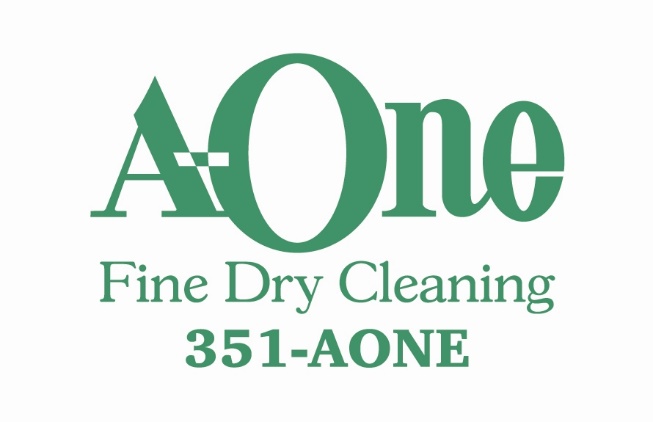 SEPTEMBER SPECIAL$5.00 OFFAll Comforters, Bedspreads and Down Pillowswww.a-onecleaners.com